         								     ( 1- 2)                                                                                                         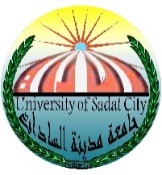 جامعة مدينة الساداتكليـــة : .......................قســــم: .......................السيد الأسـتاذ الدكتور / رئيس القسمتحيـة طيبـة 000000 وبعدأرجو التفضل بالموافقة على إيقاف تسجيل لمدة (        ) في المدة من    /     /      إلي     /    /  وذلك للأسباب التالية :.........................................................................................................................................................................................................................ومرفق طيهة المستندات الدالة على ذلك 0( ملحوظة : إيقاف التسجيل يكون كحد أقصي لمدة عامين جامعيين متصلين ، أو منفصلين ، وما زاد عن ذلك يعرض على مجلس الجامعة ) 0                                                                            مقــدمـــةالاســم/.............................بيانات تملأ بمعرفة القسم الإداري :الاســــم: .....................الوظيفـــة : ....................... جهة العمــل : .............................العنـــوان : ................................................... القسم المسجل به : ......................الدرجة المسجل عليها : ....................... دورة : ............................ عنوان الرسالة بالغة العربية : ...........................................................................                              ...............................................................................عنوان الرسالة باللغة الإنجليزية  : .....................................................................                                        .....................................................................سبق إيقاف تسجيل الطالب :-الموظف المختص بالكلية/معهد         توقيع المرجع         مدير إدارة الدراسات العليا بالكلية/ معهد																		 (2-2)لجنة الإشراف على النحو التالي :-رأي مجلس القسم :-	وافق مجلس القسم بتاريخ    /   /   200 على إيقاف تسجيل الطالب المذكور للعام ( الأول / الثاني / الثالث ) للعام الجامعي        /         للأسباب المذكورة بناء على رغبة الطالب وموافقة لجنة الإشراف0                                                                                   رئيس مجلس القسم أ 0 د / .....................لجنة الدراسات العليا والبحوث بالكلية :-وافقت بتاريخ      /    /    200 على إيقاف تسجيل الطالب المذكور للأسباب الواردة بطلبة  0وكيل الكلية لشئون الدراسات العليا والبحوثأ0د / ........................ـــــــــــــــــــــــــــــــــــــــــــــــــــــــمجلس الكلية :-وافق في اجتماعه بتاريخ     /    /    200 على إيقاف تسجيل الطالب المذكور للعام (الأول / الثاني / الثالث ) في العام الجامعي        /    / للأسباب الواردة بطلبة وموافقة لجنة الإشراف ومجلس القسم المختص 0عميـــــد الكليـــــــــة/ المعهدأ0د / .....................ـــــــــــــــــــــــــــــــــــــــــــــــــــــــالدراسات العليا بالجامعــــة تم مراجعة البيانات الخاصة بالطالب ووجدت ( مطابقة / غير مطابقة ) لسجلات الجامعة وفى إطار القوانين واللوائح والقرارات والمعمول بها في هذا الشأن  0ويرفع الأمر للسيد الأستاذ الدكتور / نائب رئيس الجامعة للتفضل باعتماد إيقاف تسجيل الطالب للعام الجامعي      /        للعام ( الأول / الثاني / الثالث ) ويرفع الأمر لمجلس الجامعة  0الباحـث المختص                               مدير الإدارة                          المدير العام                                                                                        نائب رئــيس الجامعة                                                                                     للدراسات العليا والبحوث                                                                                                 ( أ0د/                            اعتماد الجامعةموافقة مجلس الكليةالمدةالمدةالعامماعتماد الجامعةموافقة مجلس الكليةإليمنالعاممالأول1الثاني2الثالث3الرابع4الخامس5السادس6      التــوقيــــعالوظيفـــــــة وجـهة العمــلالاســــــم                 م12345